муниципальное казенное дошкольное образовательное учреждение «Детский сад № 286 компенсирующего вида»«Мой любимый Новосибирск»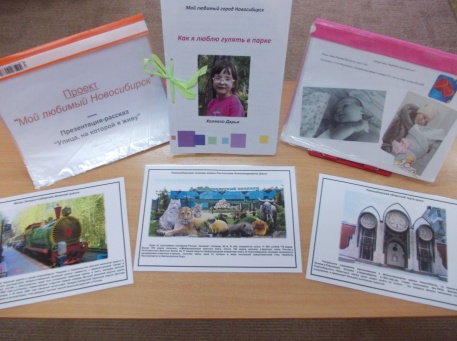 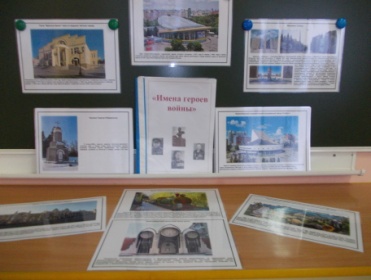 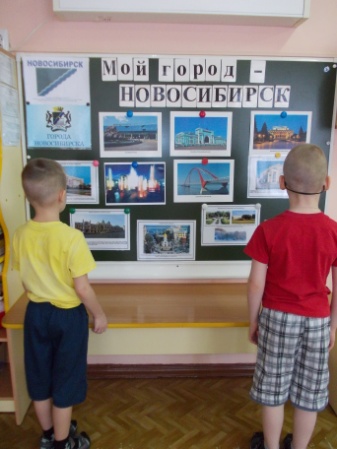 Выполнили:Никитина Мария Тимофеевна - учитель-дефектологБлинкова Лилия Григорьевна - воспитательЦепелева Валентина Валерьевна - воспитательНовосибирск 2018Проект«Мой любимый – Новосибирск»«Только тот, кто любит, ценит и уважает 
накопленное и сохранённое предшествующим поколением, 
может любить Родину, узнать её, стать подлинным патриотом».С. МихалковАктуальность темы:   В огромном мире у каждого есть своя малая Родина, и мы несем по жизни в сердце ее частицу. Воспитать в ребенке патриотические чувства означает воспитать привязанность и любовь к малой Родине.    И если мы хотим, чтобы наши дети полюбили свою страну, нам необходимо сделать немало, чтобы они полюбили то место, где родились и живут.    Чтобы вызвать интерес к родному городу, необходим подбор материала, который был бы доступен для восприятия ребенка, оставляя яркие впечатления. Это могут быть образы природы, общественные события, традиции, труд близких людей. Полученные знания о родном городе будут способствовать воспитанию у дошкольников таких чувств как привязанность, любовь к родному краю.      Нам бы хотелось, чтобы впечатления детства у наших детей стали истоками любви к родному городу и к людям, живущим в нем.        Проект «Мой любимый – Новосибирск» - город с трудной судьбой, суровыми климатическими условиями, хрупкой северной природой, достопримечательностями, занесенными в мировое культурное наследие, сильными и талантливыми людьми.Цель проекта:  - Формировать у детей дошкольного возраста патриотические чувства к своему городу на основе изучения его исторических особенностей. Формировать представления о родном городе.Задачи для детей:- Активизировать интерес детей к прошлому, настоящему, будущему родного города, через ознакомление с историей города Новосибирска.- Систематизировать знания детей о названии улиц и площадей, достопримечательностях города.- Вызывать чувство восхищения красотой родного города.- Активизировать и расширять словарный запас дошкольников.- Воспитывать чувство гордости за свой город и свой край.Задачи для родителей:- Способствовать активному вовлечению родителей в совместную деятельность с ребенком в условиях семьи и детского сада.- Обогащать совместный эмоциональный опыт семьи в процессе познавательно – исследовательской и продуктивной деятельности.Исполнители проекта:- Воспитатели группы «Незабудка»: Блинкова Л.Г., Цепелева В.В.- Учитель-дефектолог: Никитина М.Т.- Дети старшей группы 5-6лет.- Родители.- Воспитатель по ИЗО деятельности: Лисина В.Л.Срок реализации проекта:2 месяца (январь, февраль) Проблема:Дети не задумываются о том, что город, в котором они живут – это их малая Родина. Не знают ничего об его достопримечательностях.  Ожидаемые результаты:-   В результате проектной  деятельности мы надеемся, что у детей будут сформированы основы патриотического воспитания, осознанное отношение к окружающему миру. Дети заинтересуются историей родного города, станут бережнее относиться к творениям, созданным человеком, научатся видеть и ценить красоту окружающего мира.- Дети проявят внимание и уважение к ветеранам, пожилым людям, будут способны оказать посильную помощь.- Большинство родителей признают значимость и актуальность воспитания «маленького гражданина» своей Родины и станут активными участниками мероприятий в ДОУ.- Педагоги и родители пополнят знания о городе Новосибирске.- Сплочение коллектива родители-воспитатели-дети.1 этап – накопление знанийРассматривание иллюстраций, фотографий, книг:- Рассматривание фотографий «Их именами названы» (январь)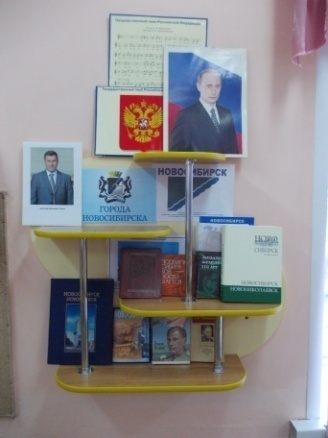 - Рассматривание достопримечательностей города Новосибирска: мосты, фонтаны, театры, музеи, памятники  (февраль)-  Рассматривание фотографий из серии «Новосибирск в Великой Отечественной войне» (февраль)- Рассматривание книги Л.Усольцевой «Подвигу Сибиряков – посвящается» (февраль) 2.    Беседы:- «Мой город – моя малая Родина» - закреплять понятие малая Родина, расширять представления детей о родном городе  (январь)- «Родные улицы» - формировать знания детей о названиях улиц, рассказать о происхождении улиц (январь)- «История возникновения города» - вызвать интерес и желание узнать об истории возникновения своего города, воспитывать любовь к родному городу (февраль)- «Мой район» - формировать представления о достопримечательностях Кировского района (февраль) - «Как вести себя на улице» (февраль)3. Совместная деятельность:«Имена героев войны!» - рассказ о герое-земляке А.И.Покрышкине (январь)- Рассказ «Мемориальный комплекс «Звезда», посвященный Сибирской добровольческой дивизии» (январь)- Рассказ воспитателя о Герое Советского Союза разведчике Рихарде Зорге (январь)- Проблемная ситуация «Если бы на домах не было адреса?»- «Где эта улица, где этот дом?» (рассматривание достопримечательностей Новосибирска)- Рассказы детей «Улица, на которой я живу» (февраль)Участие родителей:- Поиск иллюстраций, фотографий для составления альбома «Наш город – Новосибирск» (мосты, фонтаны, театры, музеи, памятники и.т.д.)  - Создание совместного проекта «Улица, на которой я живу», «Любимое место в городе нашей семьи»4. Анкетирование родителей:              - «Люби и знай родной  город»                                                                                                                                   5. Консультации для родителей:- «Воспитание у детей любви к родному городу»- «Познакомьте ребенка с родным городом»- «Патриотическое воспитание в ДОУ»6. Чтение стихотворений, слушание песен о Новосибирске:- «Новосибирск – цветущий город»- «Город наш – Новосибирск»- «Город, парящий над Обью»- «Родной Новосибирск» (песня В.Ленского) - «Дома бывают разные»7. Пословицы и поговорки о малой  Родине:- «Где родился, там и пригодился»- «Всякому мила своя сторона»- «Береги землю родимую, как мать любимую»- «Жить – Родине служить»- «Одна у человека мать, одна у него и Родина»- «Мы бережем свою Родину – мать, за нее готовы жизнь отдать»- «Нет в мире краше Родины нашей»8. Дидактические игры:- «Выложи герб из фрагментов»- «Где находится памятник?»- «Путешествие по городу»-  «Наш город» - дать детям информацию о родном городе: кто в нем живет, какой транспорт в нем ходит9. ОБЖ- «Знаешь ли ты свой адрес, телефон и можешь ли объяснить, где живешь?»- «К кому можно обратиться за помощью, если ты потерялся на улице»- «Безопасное поведение на улице»- «Опасные участки на пешеходной части улицы»- «В городском транспорте»2 этап – практический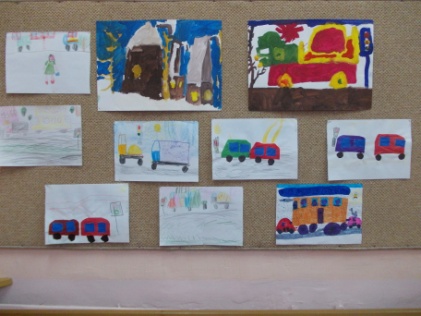 1. Рисование:- «Поездка по  городу»-  «Какие бывают автомобили» - «Автомобиль остановился вечером около дома»       2.Аппликация:       - «Городской транспорт»           3. Конструирование:- «Улицы нашего города»- «Мосты»- «Станция метро»            4. Сюжетно – ролевые игры:- Творческая игра «Автобус» - развивать социальное поведение детей, навыки правильного общения в транспорте- Игра – драматизация «Правила уличного  движения» - закреплять знания о правилах поведения на улице- «Путешествие по городу» - познакомить детей с улицами Новосибирска, закрепить названия знакомых улиц, воспитывать любовь к родному городу- Творческая игра «Улицы города» - учить детей описывать достопримечательности улиц, на которых они живут3 этап – заключительный- Выставка детских работ «Улицы моего города»- Создание альбома «Имена героев войны»- КВН «Мой Новосибирск»  с группой «Ромашка»ЛитератураУсольцева Л. «Подвигу Сибиряков посвящается»  Западно-Сибирское книжное издательство, 1977.«Памятники Новосибирска» Западно-Сибирское книжное издательство, 1982.Покрышкина М.К., Тимофеев А.В. «Покрышкин  в воздухе и на земле» Новосибирск, 1994.«Новониколаевск – Новосибирск» История города, Издательский дом «Историческое наследие Сибири» Новосибирск, 2006.«Новосибирск» ИПП «Сов. Сибирь», 2002.